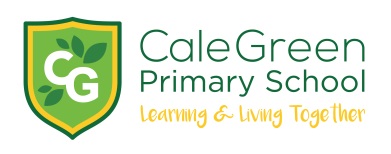 Tuesday 19th November 2019 Dear Parent / Carer, Edgeley Library Visit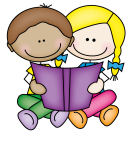 There has been a change of dates for both Chestnut (Miss Best) and Cherry class (Miss Bayley) visits to Edgeley library this term.Chestnut class will visit on Monday 25th November Cherry class will visit on Wednesday 4th DecemberEach class will leave school at 9:15am and return at 11:30am. If you are available to help on the trip then please let a member of staff know. If you have any questions about this visit please don’t hesitate to ask. Kind regards,Mr. MarshallKS1 Edgeley Library VisitName of Child:I give permission for my child to visit Edgeley Library.Emergency Contact Numbers:	 Medical Conditions:Signed: 									Parent/ Carer 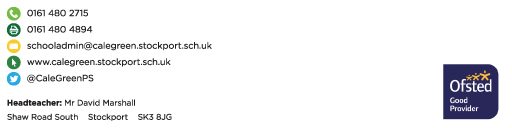 